За честный ЕГЭ!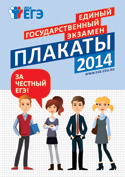 Обложка для плакатов - скачать цветной jpg eps, скачать черно-белый jpg 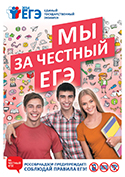 За честный ЕГЭ 2 - скачать цветной jpg tif, скачать черно-белый jpg tif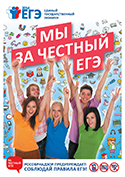 За честный ЕГЭ 3 - 
скачать цветной jpg tif, 
скачать черно-белый jpg tif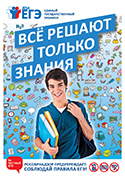 Все решают только знания - 
скачать цветной jpg tif, 
скачать черно-белый jpg tif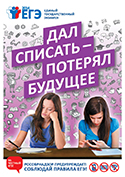 Дал списать потерял будущее - 
скачать цветной jpg tif, 
скачать черно-белый jpg tif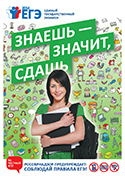 Знаешь значит сдашь - 
скачать цветной jpg tif, 
скачать черно-белый jpg tif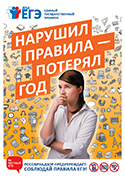 Нарушил правила потерял год - 
скачать цветной jpg tif, 
скачать черно-белый jpg tif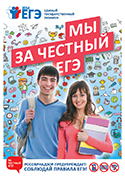 За честный ЕГЭ 1 - скачать цветной jpg tif, скачать черно-белый jpg tif